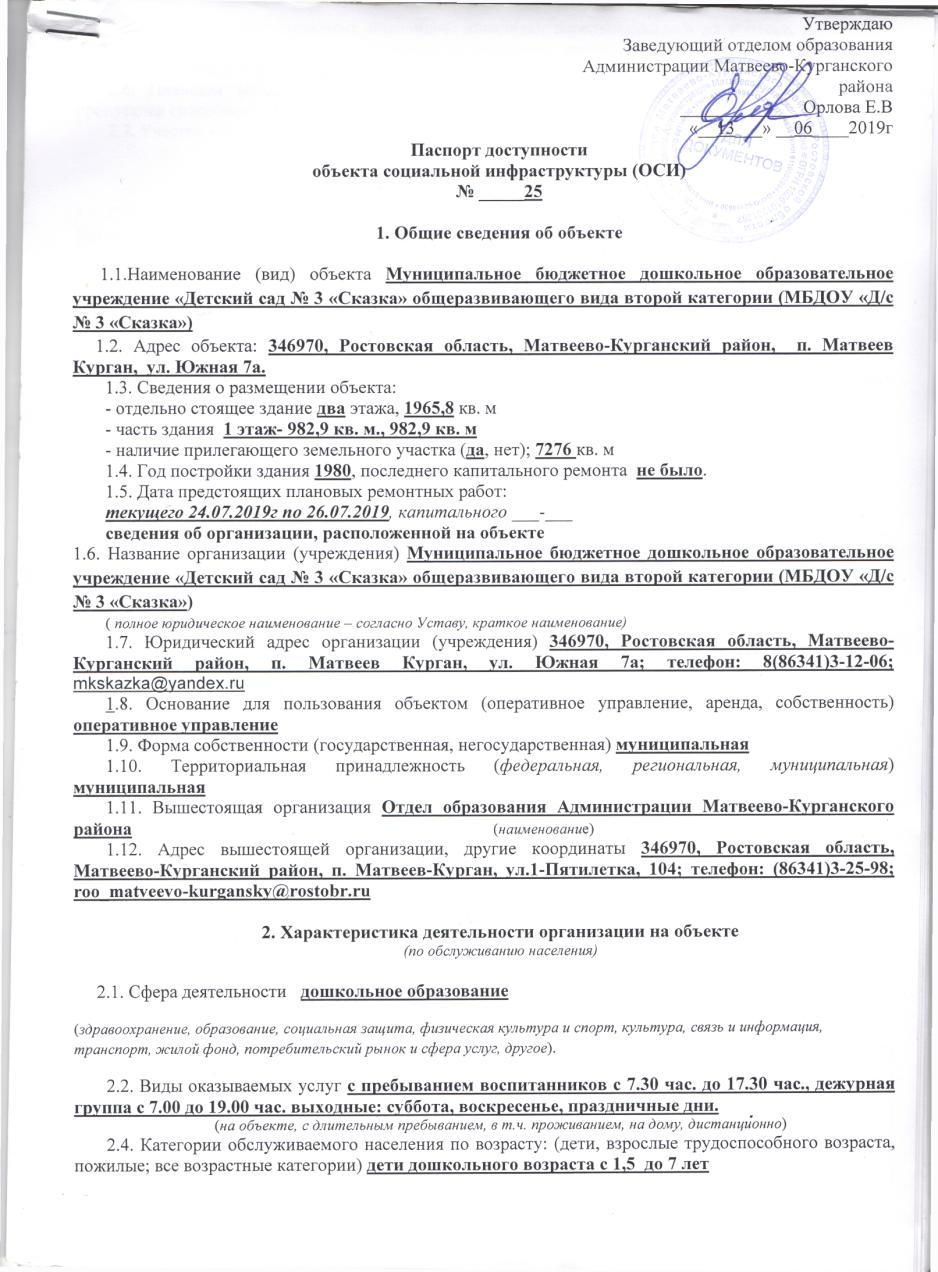 2.5. Категории обслуживаемых инвалидов: инвалиды, передвигающиеся на коляске, инвалиды с нарушениями опорно-двигательного аппарата; нарушениями зрения, нарушениями слуха, нарушениями умственного развития: все категории инвалидов2.6. Плановая мощность: посещаемость (количество обслуживаемых в день), вместимость, пропускная способность 135 воспитанников  2.7. Участие в исполнении ИПР инвалида, ребенка-инвалида (да, нет)   да3. Состояние доступности объекта3.1 Путь следования к объекту пассажирским транспортом рейсовым автобусом «Колесниково –Ротовка» остановка « Железнодорожный вокзал».(описать маршрут движения с использованием пассажирского транспорта)наличие адаптированного пассажирского транспорта к объекту нет3.2 Путь к объекту от ближайшей остановки пассажирского транспорта:3.2.1. расстояние до объекта от остановки транспорта 500 метров.3.2.2. время движения (пешком)  10 минут.3.2.3. наличие  выделенного от проезжей части пешеходного пути (да, нет), нет3.2.4. Перекрестки: нерегулируемые; регулируемые, со звуковой сигнализацией, таймером; нерегулируемый3.2.5. Информация на пути следования к объекту: акустическая, тактильная, визуальная; нет3.2.6. Перепады высоты на пути: есть, нет (описать искусственная неровность)Их обустройство для инвалидов на коляске: да, нет (____________________    )3.3. Организация доступности объекта для инвалидов – форма обслуживания** - указывается один из вариантов: «А», «Б», «ДУ», «ВНД»3.4 Состояние доступности основных структурно-функциональных зон** Указывается: ДП-В - доступно полностью всем;  ДП-И (К, О, С, Г, У) – доступно полностью избирательно (указать категории инвалидов); ДЧ-В - доступно частично всем; ДЧ-И (К, О, С, Г, У) – доступно частично избирательно (указать категории инвалидов); ДУ - доступно условно, ВНД – временно недоступно3.5. Итоговое заключение о состоянии доступности ОСИ: объект временно недоступен для инвалидов, передвигающиеся на креслах-колясках, инвалидов с нарушениями опорно-двигательного аппарата. Таким образом,  100% доступности всех зон и помещений для всех категорий  инвалидов нет.4. Управленческое решение 4.1. Рекомендации по адаптации основных структурных элементов объекта	*- указывается один из вариантов (видов работ): не нуждается; ремонт (текущий, капитальный); индивидуальное решение с ТСР; технические решения невозможны – организация альтернативной формы обслуживания4.2. Период проведения работ 2019-2023 годыв рамках исполнения _______________________________________________________________________(указывается наименование документа: программы, плана)4.3. Ожидаемый результат (по состоянию доступности) после выполнения работ по адаптации : повышение условий доступности социального объекта.Оценка результата исполнения программы, плана (по состоянию доступности) повышение условий доступности социального объекта 4.4. Для принятия решения требуется, не требуется (нужное подчеркнуть):Согласование  с заведующим ООА Матвеево-Курганского районаИмеется заключение уполномоченной организации о состоянии доступности объекта _________________________________________________________________________________________________________(наименование документа и выдавшей его организации, дата), прилагается4.5. Информация размещена (обновлена) на Карте доступности субъекта РФ дата  сайт детского сада  http://skazka3.m-kurgan.ru                   (наименование сайта, портала)5. Особые отметкиПаспорт сформирован на основании:1. Анкеты (информации об объекте) от «___13_» ____06_________ 20__19___ г.,2. Акта обследования объекта: № акта _______25_____ от «__13__» _______06______ 20___19_ г.3. Решения Комиссии __________________________ от «__13__» _____06_______ 20_19___ г.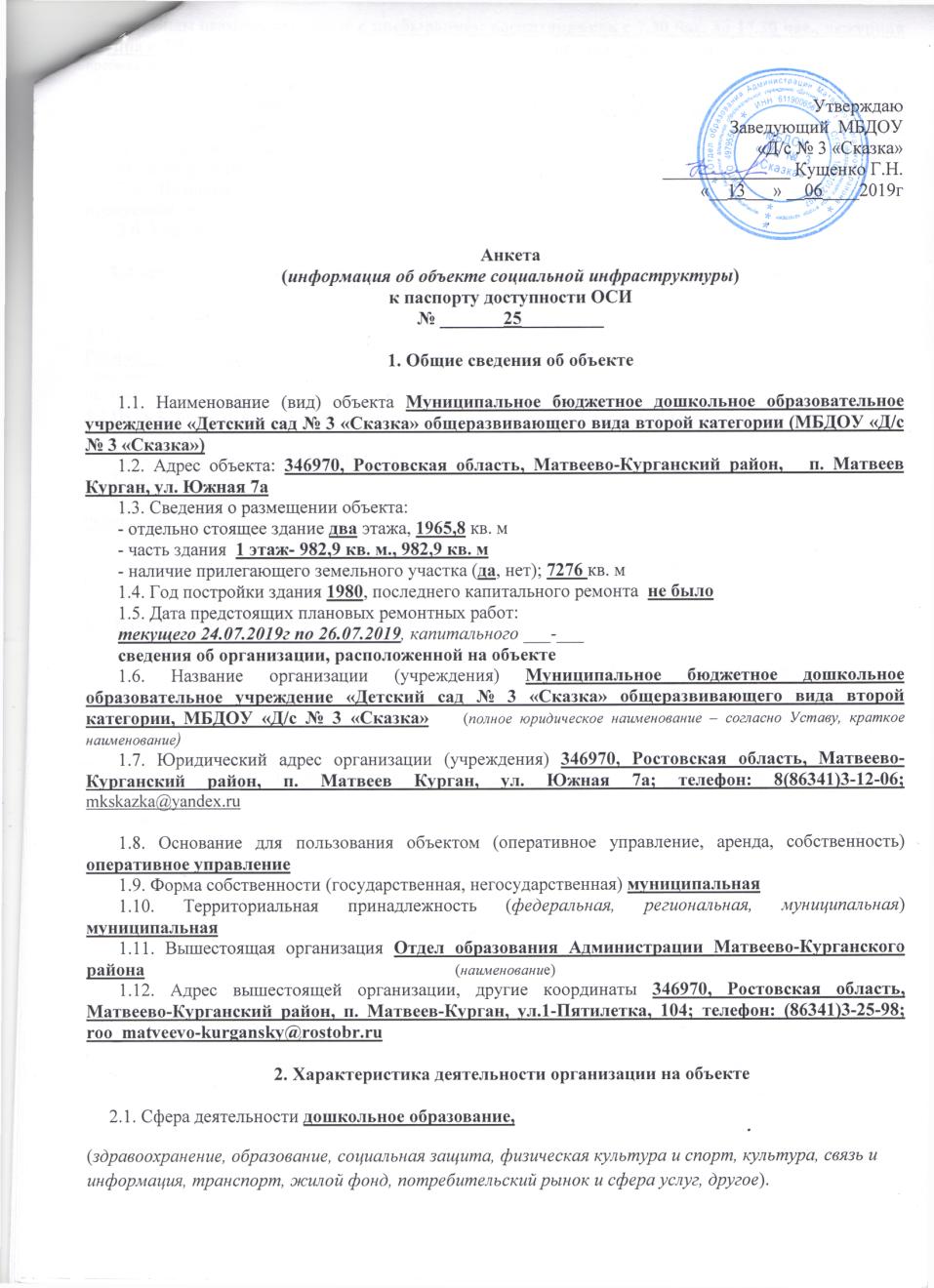 2.2. Виды оказываемых услуг с пребыванием воспитанников с 7.30 час. до 17.30 час., дежурная группа с 7.00 до 19.00 час. выходные: суббота, воскресенье, праздничные дни (на объекте, с длительным пребыванием, в т.ч. проживанием, на дому, дистанционно)2.3. Категории обслуживаемого населения по возрасту: (дети, взрослые трудоспособного возраста, пожилые; все возрастные категории) дети дошкольного возраста с 1,5 до 7 лет 2.4. Категории обслуживаемых инвалидов: инвалиды, передвигающиеся на коляске, инвалиды с нарушениями опорно-двигательного аппарата; нарушениями зрения, нарушениями слуха, нарушениями умственного развития: все категории инвалидов2.5. Плановая мощность: посещаемость (количество обслуживаемых в день), вместимость, пропускная способность 135 воспитанников  2.6. Участие в исполнении ИПР инвалида, ребенка-инвалида (да, нет)   да3. Состояние доступности объекта для инвалидов и других маломобильных групп населения (МГН)3.1 Путь следования к объекту пассажирским транспортом рейсовым автобусом «Колесниково –Ротовка» остановка « Железнодорожный вокзал». (описать маршрут движения с использованием пассажирского транспорта)наличие адаптированного пассажирского транспорта к объекту нет3.2 Путь к объекту от ближайшей остановки пассажирского транспорта:3.2.1. расстояние до объекта от остановки транспорта 500 метров.3.2.2. время движения (пешком)  10 минут.3.2.3. наличие  выделенного от проезжей части пешеходного пути (да, нет), нет3.2.4. Перекрестки: нерегулируемые; регулируемые, со звуковой сигнализацией, таймером; нерегулируемый3.2.5. Информация на пути следования к объекту: акустическая, тактильная, визуальная; нет3.2.6. Перепады высоты на пути: есть, нет (описать искусственная неровность)Их обустройство для инвалидов на коляске: да, нет (____________________ )3.3. Вариант организации доступности ОСИ (формы обслуживания)* с учетом СП 35-101-2001* - указывается один из вариантов: «А», «Б», «ДУ», «ВНД»4. Управленческое решение (предложения по адаптации основных структурных элементов объекта)*- указывается один из вариантов (видов работ): не нуждается; ремонт (текущий, капитальный); индивидуальное решение с ТСР; технические решения невозможны – организация альтернативной формы обслуживанияРазмещение информации на Карте доступности субъекта РФ согласовано _____________ Кущенко Г.Н. заведующий МБДОУ «Д/с № 3 «Сказка»   8 (86341) 3-12-06, 89085181835  подпись, Ф.И.О., должность; координаты для связи уполномоченного представителя объекта)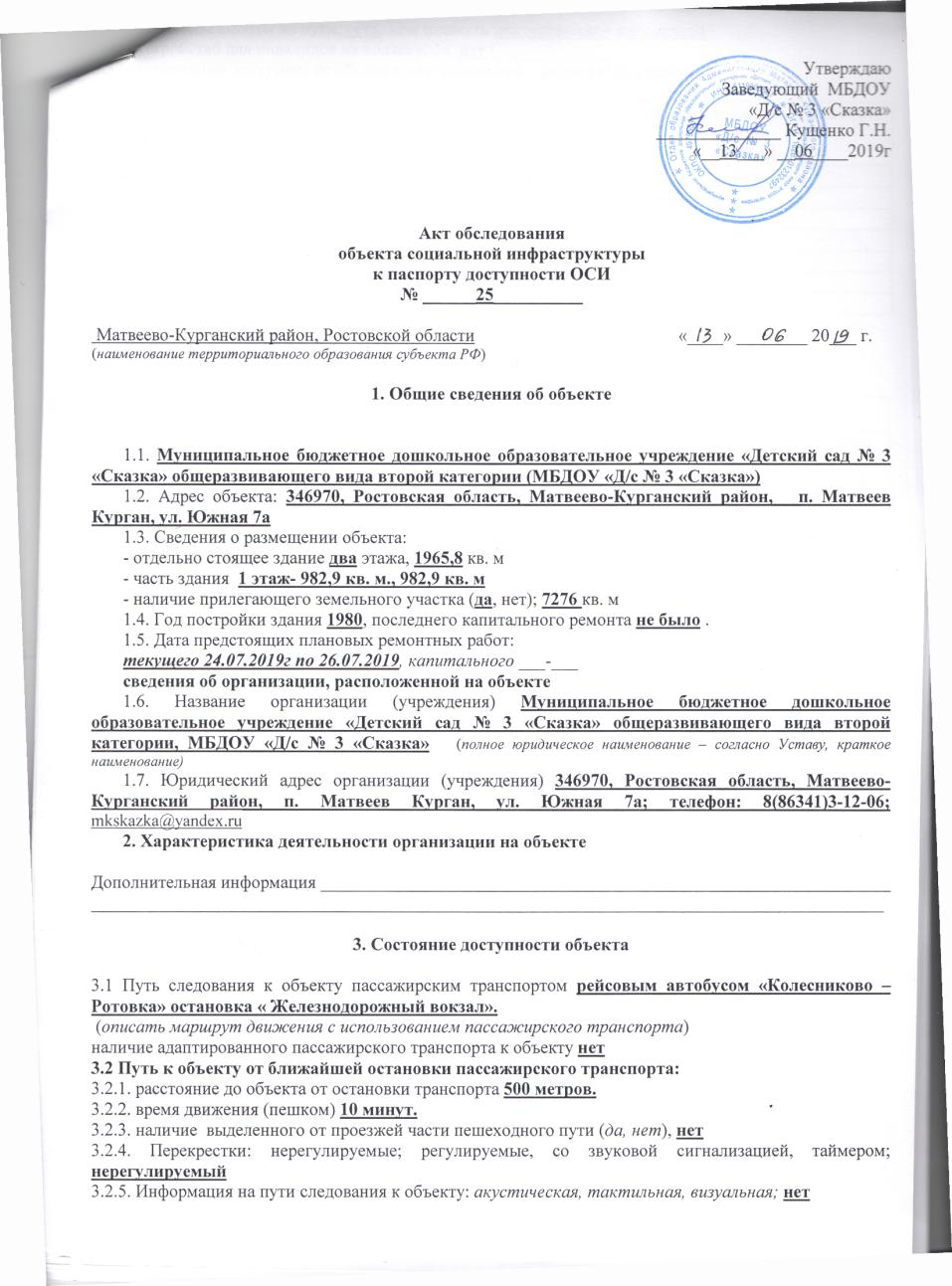  3.2.6. Перепады высоты на пути: есть, нет (описать искусственная неровность)Их обустройство для инвалидов на коляске: да, нет (____________________    3.3 Организация доступности объекта для инвалидов – форма обслуживания* - указывается один из вариантов: «А», «Б», «ДУ», «ВНД»3.4 Состояние доступности основных структурно-функциональных зон** Указывается: ДП-В - доступно полностью всем;  ДП-И (К, О, С, Г, У) – доступно полностью избирательно (указать категории инвалидов); ДЧ-В - доступно частично всем; ДЧ-И (К, О, С, Г, У) – доступно частично избирательно (указать категории инвалидов); ДУ - доступно условно, ВНД - недоступно3.5. Итоговое заключение о состоянии доступности ОСИ: объект временно недоступен для инвалидов, передвигающиеся на креслах-колясках, инвалидов с нарушениями опорно-двигательного аппарата. Таким образом,  100% доступности всех зон и помещений для всех категорий  инвалидов нет.4. Управленческое решение (проект)4.1. Рекомендации по адаптации основных структурных элементов объекта: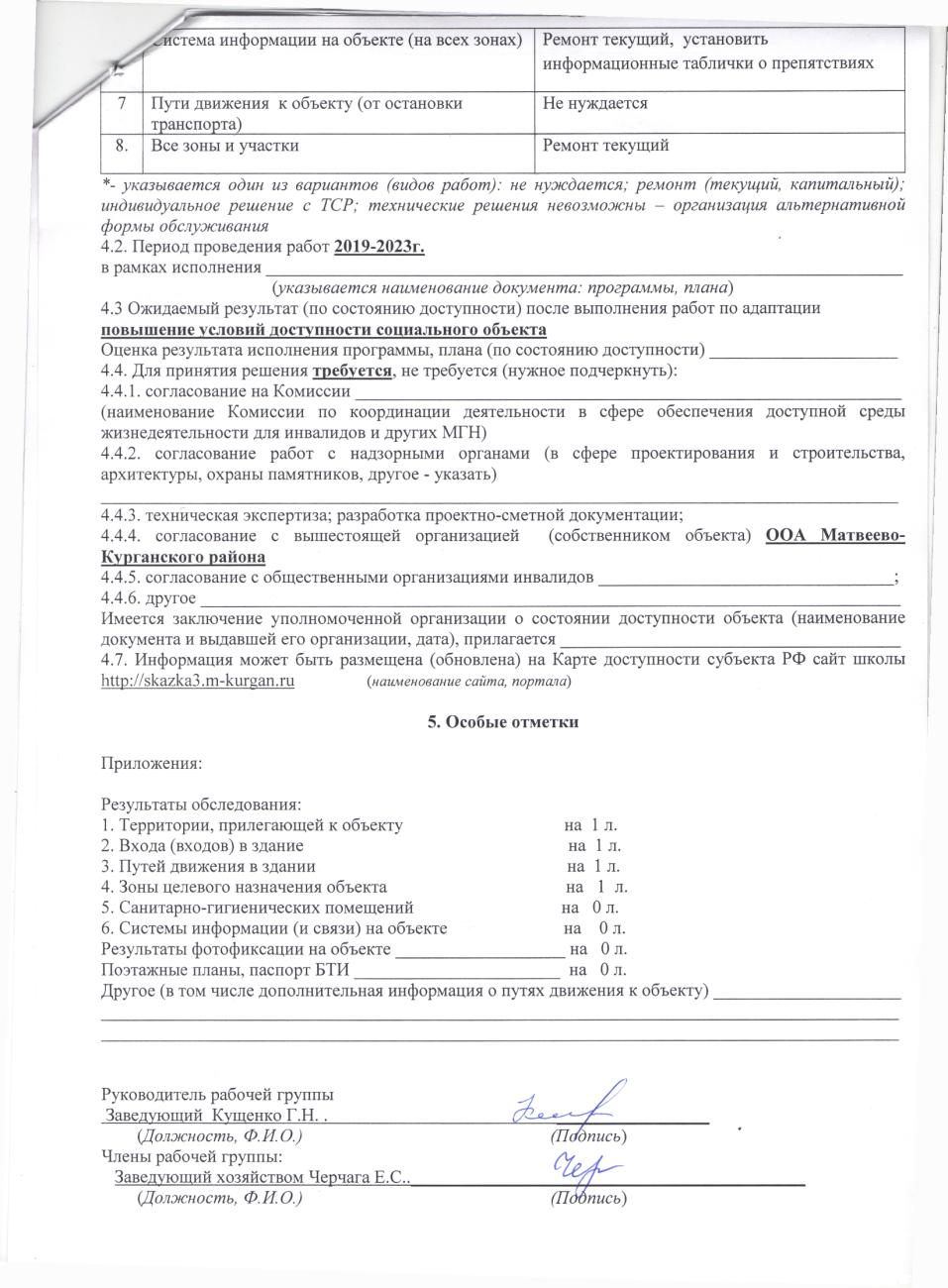 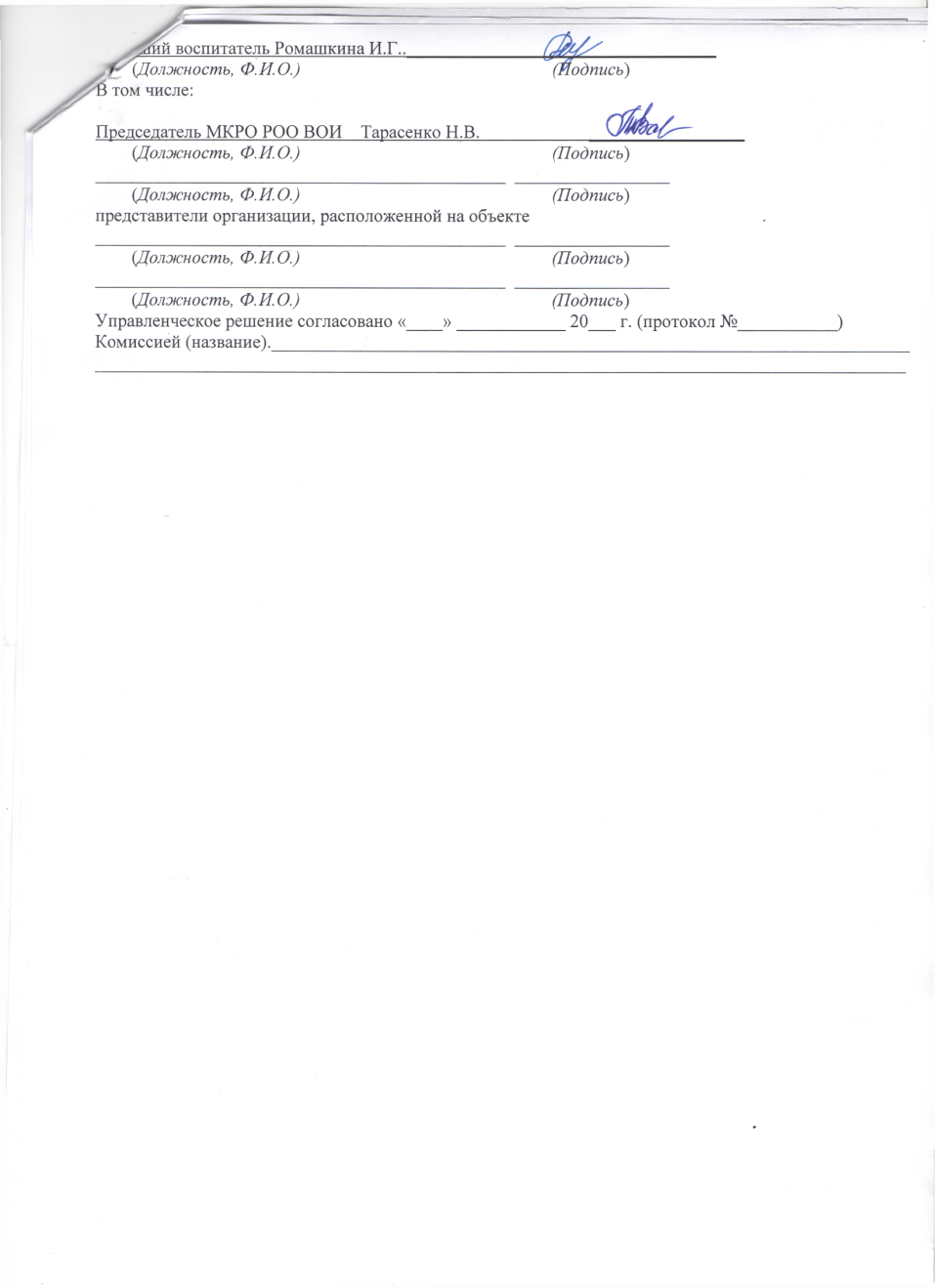 Приложение 1к Акту обследования ОСИк паспорту доступности ОСИот «__13_» ____06__ 20_19__ г. № _25__I Результаты обследования:1. Территории, прилегающей к зданию (участка)  Наименование объекта, адрес. Муниципальное бюджетное дошкольное образовательное учреждение «Детский сад № 3 «Сказка» общеразвивающего вида второй категории (МБДОУ «Д/с № 3 «Сказка»  )  II Заключение по зоне:* указывается: ДП-В - доступно полностью всем;  ДП-И (К, О, С, Г, У) – доступно полностью избирательно (указать категории инвалидов); ДЧ-В - доступно частично всем; ДЧ-И (К, О, С, Г, У) – доступно частично избирательно (указать категории инвалидов); ДУ - доступно условно, ВНД - недоступно**указывается один из вариантов: не нуждается; ремонт (текущий, капитальный); индивидуальное решение с ТСР; технические решения невозможны – организация альтернативной формы обслуживанияКомментарий к заключению: состояние доступности объекта оценено как  доступно.Приложение 2 к Акту обследования ОСИк паспорту доступности ОСИот «__13_» ____06_ 20__19_ г. № _25_I Результаты обследования:2. Входа (входов) в здание  Муниципальное бюджетное дошкольное образовательное учреждение «Детский сад № 3 «Сказка» общеразвивающего вида второй категории (МБДОУ «Д/с № 3 «Сказка»  )  (Наименование объекта, адрес)II Заключение по зоне:* указывается: ДП-В - доступно полностью всем; ДП-И (К, О, С, Г, У) – доступно полностью избирательно (указать категории инвалидов); ДЧ-В - доступно частично всем; ДЧ-И (К, О, С, Г, У) – доступно частично избирательно (указать категории инвалидов); ДУ - доступно условно, ВНД - недоступно**указывается один из вариантов: не нуждается; ремонт (текущий, капитальный); индивидуальное решение с ТСР; технические решения невозможны – организация альтернативной формы обслуживанияКомментарий к заключению: состояние доступности объекта оценено как доступно частично избирательно, а также условная (с дополнительной помощью) доступность, что не обеспечивает полноценного нахождения на объекте граждан с ограниченными возможностями.Приложение 3к Акту обследования ОСИк паспорту доступности ОСИот «__13_» ____06_ 20__19_ г. № _25_I Результаты обследования:3. Пути (путей) движения внутри здания (в т. ч. путей эвакуации) Муниципальное бюджетное дошкольное образовательное учреждение «Детский сад № 3 «Сказка» общеразвивающего вида второй категории (МБДОУ «Д/с № 3 «Сказка» ) (наименование объекта, адрес)II Заключение по зоне: Комментарий к заключению: состояние доступности объекта оценено как доступно частично избирательно, а также условная (с дополнительной помощью) доступность, что не обеспечивает полноценного нахождения на объекте граждан с ограниченными возможностямиПриложение 4 (I)к Акту обследования ОСИк паспорту доступности ОСИот «__13_» ____06_ 20__19_ г. № _25_I Результаты обследования:4. Зоны целевого назначения здания (целевого посещения объекта) _______________________________Вариант I – зона обслуживания инвалидов_ Муниципальное бюджетное дошкольное образовательное учреждение «Детский сад № 3 «Сказка» общеразвивающего вида второй категории (МБДОУ «Д/с № 3 «Сказка» )              (наименование объекта, адрес)II Заключение по зоне:* указывается: ДП-В - доступно полностью всем;  ДП-И (К, О, С, Г, У) – доступно полностью избирательно (указать категории инвалидов); ДЧ-В - доступно частично всем; ДЧ-И (К, О, С, Г, У) – доступно частично избирательно (указать категории инвалидов); ДУ - доступно условно, ВНД - недоступно**указывается один из вариантов: не нуждается; ремонт (текущий, капитальный); индивидуальное решение с ТСР; технические решения невозможны – организация альтернативной формы обслуживанияКомментарий к заключению:_ состояние доступности объекта оценено как  доступно.__Приложение 5 к Акту обследования ОСИк паспорту доступности ОСИот «__13_» ____06_ 20__19_ г. № _25_I Результаты обследования:5. Санитарно-гигиенических помещений Муниципальное бюджетное дошкольное образовательное учреждение «Детский сад № 3 «Сказка» общеразвивающего вида второй категории (МБДОУ «Д/с № 3 «Сказка» )                                                (наименование объекта, адрес)II Заключение по зоне:* указывается: ДП-В - доступно полностью всем;  ДП-И (К, О, С, Г, У) – доступно полностью избирательно (указать категории инвалидов); ДЧ-В - доступно частично всем; ДЧ-И (К, О, С, Г, У) – доступно частично избирательно (указать категории инвалидов); ДУ - доступно условно, ВНД - недоступно**указывается один из вариантов: не нуждается; ремонт (текущий, капитальный); индивидуальное решение с ТСР; технические решения невозможны – организация альтернативной формы обслуживанияКомментарий к заключению:_ состояние доступности объекта оценено как доступно частично избирательно, а также условная (с дополнительной помощью) доступность, что не обеспечивает полноценного нахождения на объекте граждан с ограниченными возможностями______________Приложение 6к Акту обследования ОСИк паспорту доступности ОСИот «__13_» ____06_ 20__19_ г. № _25_I Результаты обследования:6. Системы информации на объекте _ Муниципальное бюджетное дошкольное образовательное учреждение «Детский сад № 3 «Сказка» общеразвивающего вида второй категории (МБДОУ «Д/с № 3 «Сказка»                                               (наименование объекта, адрес)II Заключение по зоне:* указывается: ДП-В - доступно полностью всем;  ДП-И (К, О, С, Г, У) – доступно полностью избирательно (указать категории инвалидов); ДЧ-В - доступно частично всем; ДЧ-И (К, О, С, Г, У) – доступно частично избирательно (указать категории инвалидов); ДУ - доступно условно, ВНД - недоступно**указывается один из вариантов: не нуждается; ремонт (текущий, капитальный); индивидуальное решение с ТСР; технические решения невозможны – организация альтернативной формы обслуживанияКомментарий к заключению: состояние доступности объекта оценено как доступно частично избирательно, а также условная (с дополнительной помощью) доступность, что не обеспечивает полноценного нахождения на объекте граждан с ограниченными возможностями______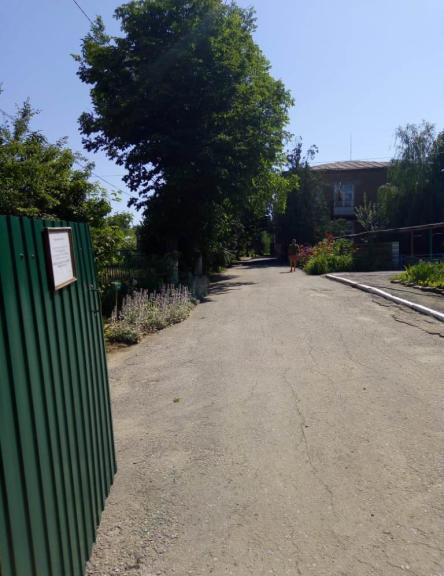 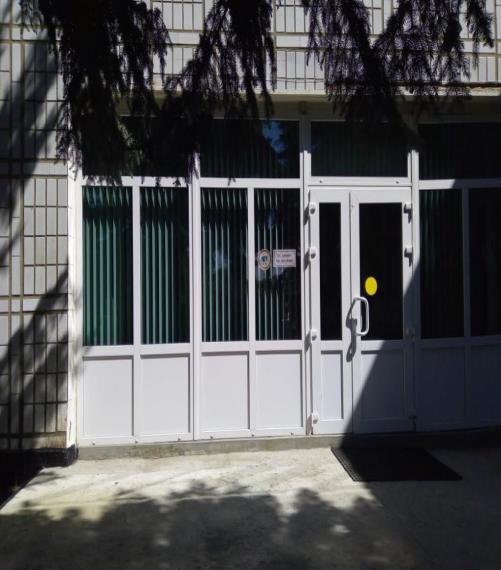 ФОТО № 1                                                                              ФОТО № 2 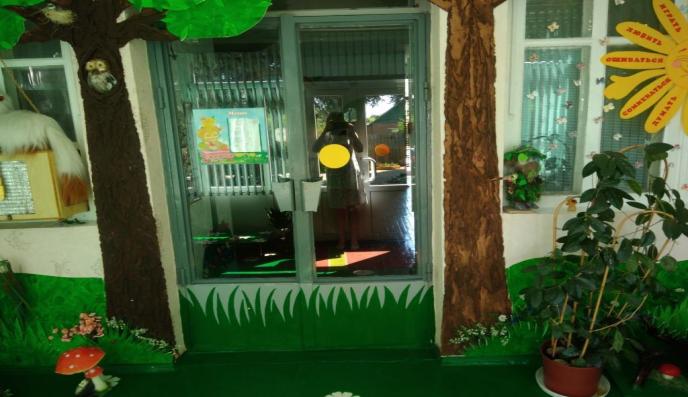 ФОТО № 3 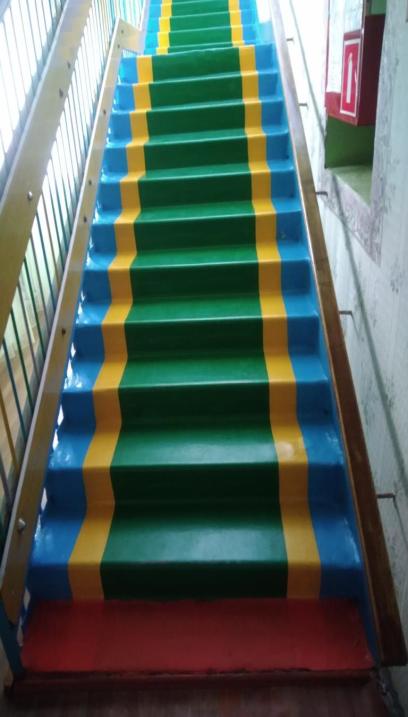 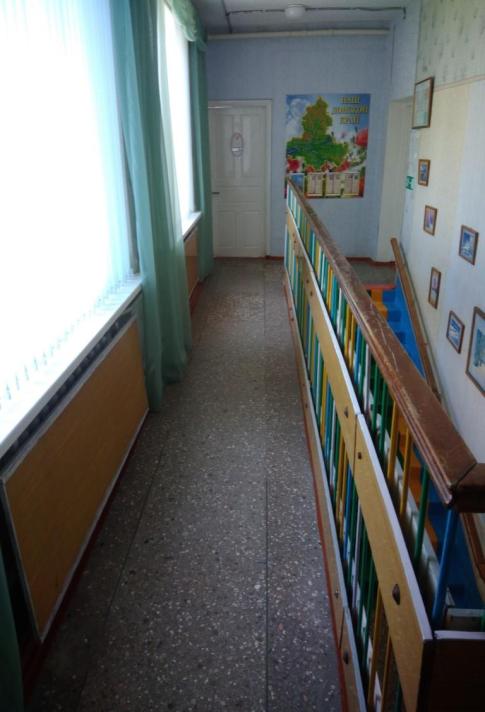 ФОТО № 4                                                                                ФОТО № 5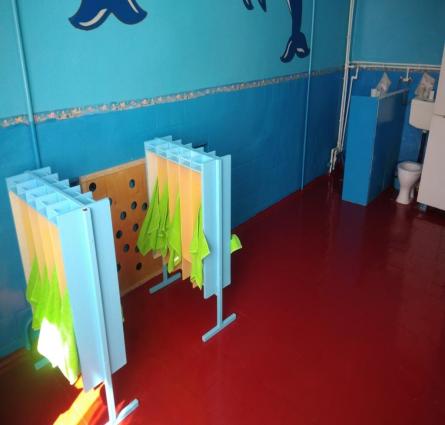 ФОТО № 6 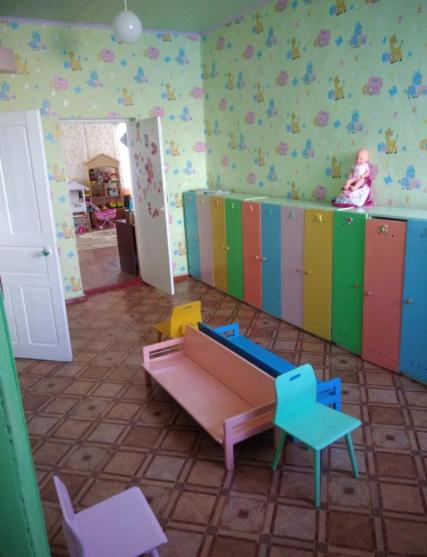 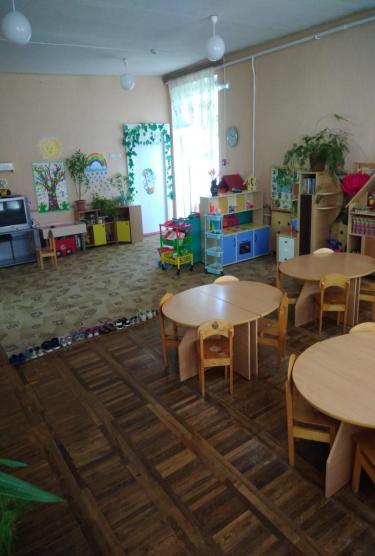 ФОТО № 7                                                                                   ФОТО № 8№Категория инвалидов(вид нарушения)Вариант организации доступности объекта(формы обслуживания)*Все категории инвалидов и МГНДУ1в том числе инвалиды:2передвигающиеся на креслах-коляскахДУ3с нарушениями опорно-двигательного аппаратаДУ4с нарушениями зренияА5с нарушениями слухаА6с нарушениями умственного развития        А№Основные структурно-функциональные зоныСостояние доступности, в том числе для основных категорий инвалидов**Состояние доступности, в том числе для основных категорий инвалидов**Состояние доступности, в том числе для основных категорий инвалидов**Состояние доступности, в том числе для основных категорий инвалидов**Состояние доступности, в том числе для основных категорий инвалидов**Состояние доступности, в том числе для основных категорий инвалидов**№Основные структурно-функциональные зоныКдля передвигающихся на креслах-коляскахО с другими нарушениями опорно-двигательного аппаратаС с нарушениями зренияГс нарушениями слухаУ с умственными нарушениямиДля всех категорий маломобильных групп населения <**>123456781Территория, прилегающая к зданию (участок)ДП-ВДП-ВДП-ВДП-ВДП-В2Вход (входы) в зданиеДЧ- ИДЧ-ИДЧ-ИДП-ВДП-В3Путь (пути) движения внутри здания (в т.ч. пути эвакуации)ДЧ- ИДЧ-ИДЧ-ИДЧ- ИДП-В4Зона целевого назначения здания (целевого посещения объекта)ДП-ВДП-ВДП-ВДП-ВДП-В5Санитарно-гигиенические помещенияДЧ- ИДЧ-ИДЧ-ИДП-ВДП-В6Система информации и связи (на всех зонах)ДЧ- ИДЧ- ИДЧ- ИДЧ- ИДЧ- И7Пути движения к объекту (от остановки транспорта)ДП-ВДП-ВДП-ВДП-ВДП-В№Основные структурно-функциональные зоны объектаРекомендации по адаптации объекта(вид работы)*Рекомендации по адаптации объекта(вид работы)*Рекомендации по адаптации объекта(вид работы)*Рекомендации по адаптации объекта(вид работы)*№Основные структурно-функциональные зоны объектаНе нуждается (доступ обеспечен)Ремонт (текущий, капитальный); оснащение оборудованиемИндивидуальное решение с техническими средствами реабилитацииТехнические решения невозможны-организация альтернативной формы обслуживания1234561Территория, прилегающая к зданию (участок)доступ обеспечен2Вход (входы) в зданиеТекущий ремонт3Путь (пути) движения внутри здания (в т.ч. пути эвакуации)4Зона целевого назначения здания (целевого посещения объекта)Текущий ремонт5Санитарно-гигиенические помещенияТекущий ремонт6Система информации на объекте (на всех зонах)Текущий ремонт7Пути движения  к объекту (от остановки транспорта) не нуждаетсяТекущий ремонт8Все зоны и участкиТекущий ремонт№Категория инвалидов(вид нарушения)Вариант организации доступности объекта(формы обслуживания)*Все категории инвалидов и МГНДУ1в том числе инвалиды:2передвигающиеся на креслах-коляскахДУ3с нарушениями опорно-двигательного аппаратаДУ4с нарушениями зренияА5с нарушениями слухаА6с нарушениями умственного развития       А№Основные структурно-функциональные зоны объектаРекомендации по адаптации объекта(вид работы)*1Территория, прилегающая к зданию (участок)Не нуждается2Вход (входы) в зданиеРемонт текущий, установка пандуса, поручней, кнопки вызова.3Путь (пути) движения внутри здания (в т. ч. пути эвакуации)Ремонт текущий,  установка поручней.4Зона целевого назначения (целевого посещения объекта)Не нуждается5Санитарно-гигиенические помещенияРемонт текущий,  установка поручней6Система информации на объекте (на всех зонах)Ремонт текущий,  установить информационные таблички о препятствиях7Пути движения  к объекту (от остановки транспорта)Не нуждается8Все зоны и участкиРемонт текущий№Категория инвалидов(вид нарушения)Вариант организации доступности объекта(формы обслуживания)*Все категории инвалидов и МГНДУ1в том числе инвалиды:2передвигающиеся на креслах-коляскахДУ3с нарушениями опорно-двигательного аппаратаДУ4с нарушениями зренияА5с нарушениями слухаА6с нарушениями умственного развития        А№ п/пОсновные структурно-функциональные зоныСостояние доступности, в том числе для основных категорий инвалидов**ПриложениеПриложение№ п/пОсновные структурно-функциональные зоныСостояние доступности, в том числе для основных категорий инвалидов**№ на плане№ фото1Территория, прилегающая к зданию (участок)ДП-В112Вход (входы) в зданиеДП- И(С,Г,У)223Путь (пути) движения внутри здания (в т. ч. пути эвакуации)ДП- И(С,Г,У)4,54,54Зона целевого назначения здания (целевого посещения объекта)ДП- И(С,Г,У)665Санитарно-гигиенические помещенияДЧ-И  (С,Г,У)776Система информации и связи (на всех зонах)ДЧ-И  (С,Г,У)--7Пути движения к объекту (от остановки транспорта)ДП-В--№Основные структурно-функциональные зоны объектаРекомендации по адаптации объекта (вид работы)*1Территория, прилегающая к зданию (участок)Не нуждается2Вход (входы) в зданиеРемонт текущий, установка пандуса, поручней, кнопки вызова.3Путь (пути) движения внутри здания (в т.ч. пути эвакуации)Ремонт текущий,  установка поручней.4Зона целевого назначения здания (целевого посещения объекта)Не нуждается5Санитарно-гигиенические помещенияРемонт текущий,  установка поручней№Наименование функционально-планировочного элементаНаличие элементаНаличие элементаНаличие элементаВыявленные нарушения и замечанияВыявленные нарушения и замечанияРаботы по адаптации объектовРаботы по адаптации объектов№Наименование функционально-планировочного элементаесть/ нет№ на плане№ фотоСодержаниеЗначимо для инвалида (категория)СодержаниеВиды работ1.1Вход (входы) на территориюесть-----1.2Путь (пути) движения на территорииесть------1.3Лестница (наружная)нет----- -1.4Пандус (наружный)нет----- -1.5Автостоянка и парковканет----- -1.6Общие требования к зоне------ -Наименование структурно-функциональной зоныСостояние доступности* (к пункту 3.4 Акта обследования ОСИ)ПриложениеПриложениеРекомендации по адаптации (вид работы)** к пункту 4.1 Акта обследования ОСИНаименование структурно-функциональной зоныСостояние доступности* (к пункту 3.4 Акта обследования ОСИ)№ на плане№ фотоРекомендации по адаптации (вид работы)** к пункту 4.1 Акта обследования ОСИТерритория прилегающая к зданию (участок)ДП-В11-№ п/пНаименование функционально-планировочного элементаНаличие элементаНаличие элементаНаличие элементаВыявленные нарушения и замечанияВыявленные нарушения и замечанияРаботы по адаптации объектовРаботы по адаптации объектов№ п/пНаименование функционально-планировочного элементаесть/ нет№ на плане№ фотоСодержаниеЗначимо для инвалида (категория)СодержаниеВиды работ2.1Лестница (наружная)нет------2.2Пандус (наружный)Нет --Отсутствует пандус, поручни, кнопка вызова К,ОУстановка пандуса, поручней, кнопки вызоваТекущий ремонт2.3Входная площадка (перед дверью)есть--не оборудовано для инвалидовК,О, Сустановка пандуса, поручней, кнопки вызоваТекущий ремонт2.4Дверь (входная)есть22отсутствуют фиксаторыК, Оустановить фиксаторы двери в положении открыто/закрытоТекущий ремонт2.5Тамбуресть33- отсутствуют поручниК,Оустановка поручнейТекущий ремонтОбщие требования к зоне---Отсутствует пандус, поручни, кнопка вызова, фиксаторы для дверей К,О, Сустановка пандуса, поручней, кнопки вызова, установить фиксаторы двери в положении открыто/закрытоТекущий ремонтНаименование структурно-функциональной зоныСостояние доступности*(к пункту 3.4 Акта обследования ОСИ)ПриложениеПриложениеРекомендации по адаптации (вид работы)**к пункту 4.1 Акта обследования ОСИНаименование структурно-функциональной зоныСостояние доступности*(к пункту 3.4 Акта обследования ОСИ)№ на плане№ фотоРекомендации по адаптации (вид работы)**к пункту 4.1 Акта обследования ОСИ Основной входДЧ-И (К, О, С, Г,У)2,32,3Текущий ремонт, установка пандуса, поручней, кнопки вызова, фиксаторы двери в положении открыто/закрыто№ п/пНаименование функционально-планировочного элементаНаличие элементаНаличие элементаНаличие элементаВыявленные нарушения и замечанияВыявленные нарушения и замечанияРаботы по адаптации объектовРаботы по адаптации объектов№ п/пНаименование функционально-планировочного элементаесть/ нет№ на плане№ фотоСодержаниеЗначимо для инвалида (категория)СодержаниеВиды работ3.1Коридор (вестибюль, зона ожидания, галерея, балкон)есть33отсутствуют информационные таблички о препятствияхО, К, С, ГУстановить информационные таблички о препятствияхремонт текущий3.2Лестница (внутри здания)есть4,54,5----3.3Пандус (внутри здания)нет------3.4Лифт пассажирский (или подъемник)нет------3.5Дверь-------3.6Пути эвакуации (в т.ч. зоны безопасности)есть4,54,5----Общие требования к зонеотсутствуют информационные таблички о препятствияхО, К, С, ГУстановить информационные таблички о препятствияхремонт текущийНаименование структурно-функциональной зоныСостояние доступности* (к пункту 3.4 Акта обследования ОСИ)ПриложениеПриложениеРекомендации по адаптации (вид работы)**к пункту 4.1 Акта обследования ОСИНаименование структурно-функциональной зоныСостояние доступности* (к пункту 3.4 Акта обследования ОСИ)№ на плане№ фотоРекомендации по адаптации (вид работы)**к пункту 4.1 Акта обследования ОСИПути (путей) движения внутри здания (в т.ч. путей эвакуации)ДЧ-И (К, О, С, Г)4,54,5Текущий ремонт, установить информационные таблички о препятствиях№Наименование функционально-планировочного элементаНаличие элементаНаличие элементаНаличие элементаВыявленные нарушения и замечанияВыявленные нарушения и замечанияРаботы по адаптации объектовРаботы по адаптации объектов№Наименование функционально-планировочного элементаесть/ нет№ на плане№ фотоСодержаниеЗначимо для инвалида (категория)СодержаниеВиды работ4.1Кабинетная форма обслуживания ( групповая комната )есть 88----4.2Зальная форма обслуживаниянет------4.3Прилавочная форма обслуживаниянет--------4.4Форма обслуживания с перемещением по маршрутунет------4.5Кабина индивидуального обслуживанияНет  ------Общие требования к зоне-------Наименование структурно-функциональной зоныСостояние доступности*(к пункту 3.4 Акта обследования ОСИ)ПриложениеПриложениеРекомендации по адаптации (вид работы)** к пункту 4.1 Акта обследования ОСИНаименование структурно-функциональной зоныСостояние доступности*(к пункту 3.4 Акта обследования ОСИ)№ на плане№ фотоРекомендации по адаптации (вид работы)** к пункту 4.1 Акта обследования ОСИКабинетная форма обслуживания ( групповая комната )ДП-В88Не нуждается №Наименование функционально-планировочного элементаНаличие элементаНаличие элементаНаличие элементаВыявленные нарушения и замечанияВыявленные нарушения и замечанияРаботы по адаптации объектовРаботы по адаптации объектов№Наименование функционально-планировочного элементаесть/ нет№ на плане№ фотоСодержаниеЗначимо для инвалида (категория)СодержаниеВиды работ5.1Туалетная комнатаесть66Отсутствуют поручниК,О, С Установка поручней Текущий ремонт5.2Душевая/ ванная комната5.3Бытовая комната (гардеробная)есть77Отсутствуют поручниК,О, С Установка поручней Текущий ремонтОбщие требования к зонеОтсутствуют поручниК,О, С Установка поручней Текущий ремонтНаименование структурно-функциональной зоныСостояние доступности*(к пункту 3.4 Акта обследования ОСИ)ПриложениеПриложениеРекомендации по адаптации (вид работы)**к пункту 4.1 Акта обследования ОСИНаименование структурно-функциональной зоныСостояние доступности*(к пункту 3.4 Акта обследования ОСИ)№ на плане№ фотоРекомендации по адаптации (вид работы)**к пункту 4.1 Акта обследования ОСИСанитарно-гигиенических помещенийДЧ-И (Г,У)6,76,7Установка поручней№Наименование функционально-планировочного элементаНаличие элементаНаличие элементаНаличие элементаВыявленные нарушения и замечанияВыявленные нарушения и замечанияРаботы по адаптации объектовРаботы по адаптации объектов№Наименование функционально-планировочного элементаесть/ нет№ на плане№ фотоСодержаниеЗначимо для инвалида (категория)СодержаниеВиды работ6.1Визуальные средстваесть3,43,4----6.2Акустические средстванет------6.3Тактильные средстванет--------Общие требования к зоне-------Наименование структурно-функциональной зоныСостояние доступности* (к пункту 3.4 Акта обследования ОСИ)ПриложениеПриложениеРекомендации по адаптации (вид работы)** к пункту 4.1 Акта обследования ОСИНаименование структурно-функциональной зоныСостояние доступности* (к пункту 3.4 Акта обследования ОСИ)№ на плане№ фотоРекомендации по адаптации (вид работы)** к пункту 4.1 Акта обследования ОСИВизуальные средстваДЧ-И3,43,4Не нуждается 